جامعة المنارةكلية: الصيدلةاسم المقرر: علم التشريح والنسجرقم الجلسة (6)عنوان الجلسةالجهاز الهضمي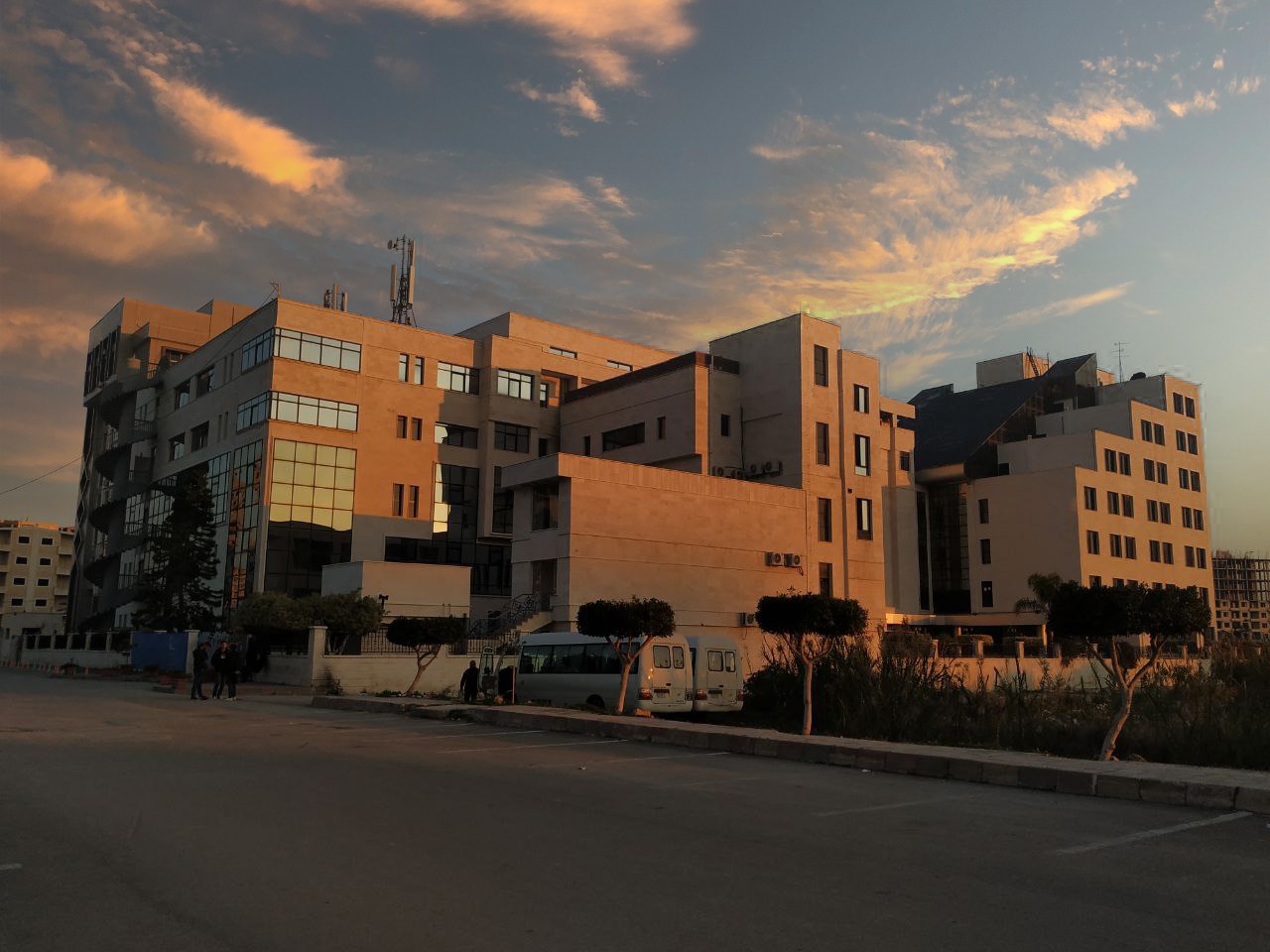 الفصل الدراسي   الثاني                                                                                            العام الدراسي 2022- 2023 جدول المحتوياتالغاية من الجلسة:أن يتعرف أقسام الأنبوب الهضمي وتوضعها أن يتعلم الطالب العلاقات التشريحية بين جهاز الهضم مع مجاوراتهيتألف الجهاز الهضمي من قسمين كبيرين:الأنبوب الهضميالأعضاء الملحقة بالأنبوب الهضمييقسم الأنبوب الهضمي إلى: الفم ، البلعوم ، المرين المعدة ، الأمعاء الدقيقة، الكولونات ( الأمعاء الغليظة) أما الأعضاء الملحقة فهي: الغدد اللعابية، الكبد، البنكرياس، الطحال، البيرتوان. المرارة ( الحويصل الصفراوي)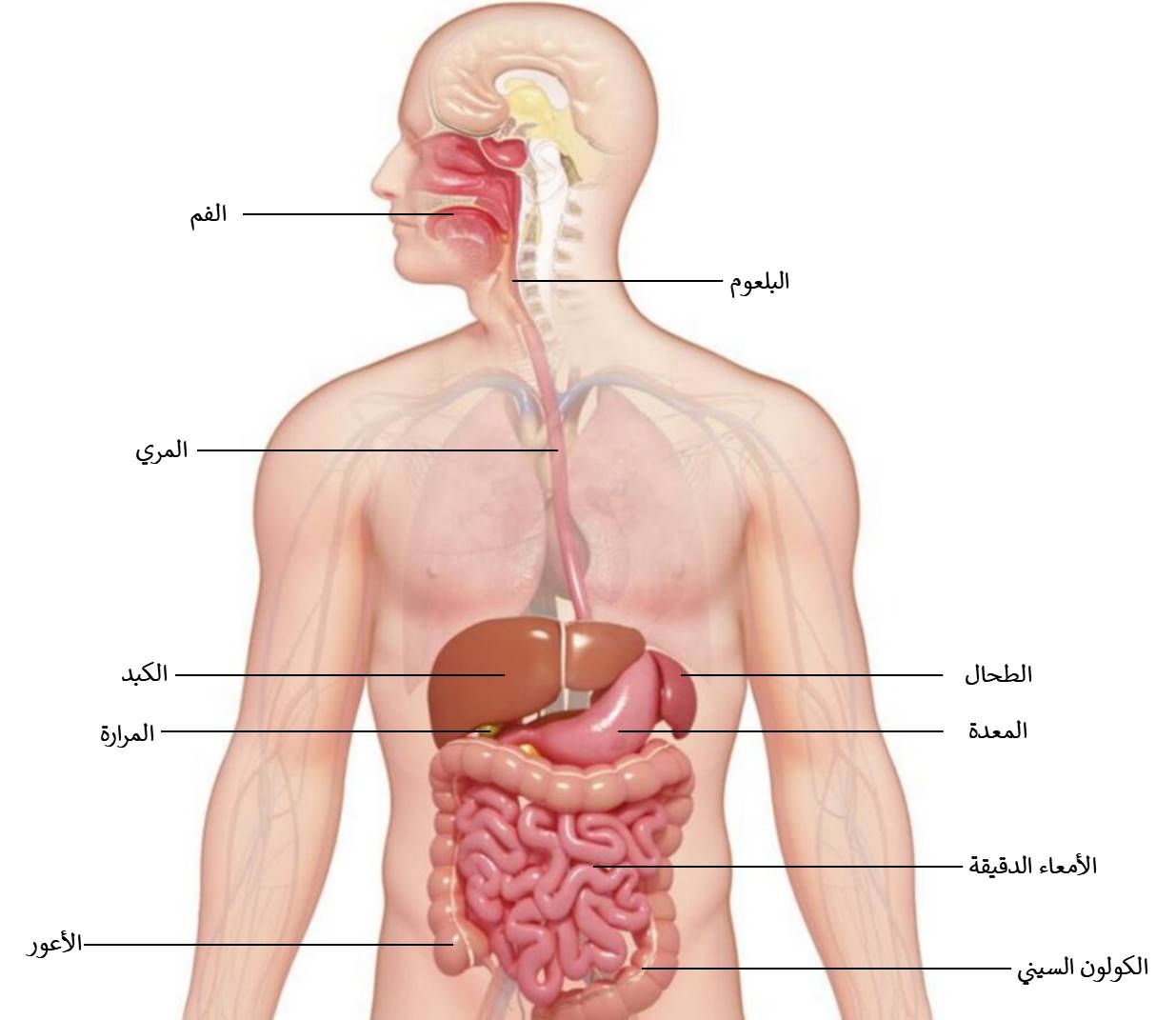 الفم:يمتد من الشفتين في الأمام حتى برزخ الحلق في الخلف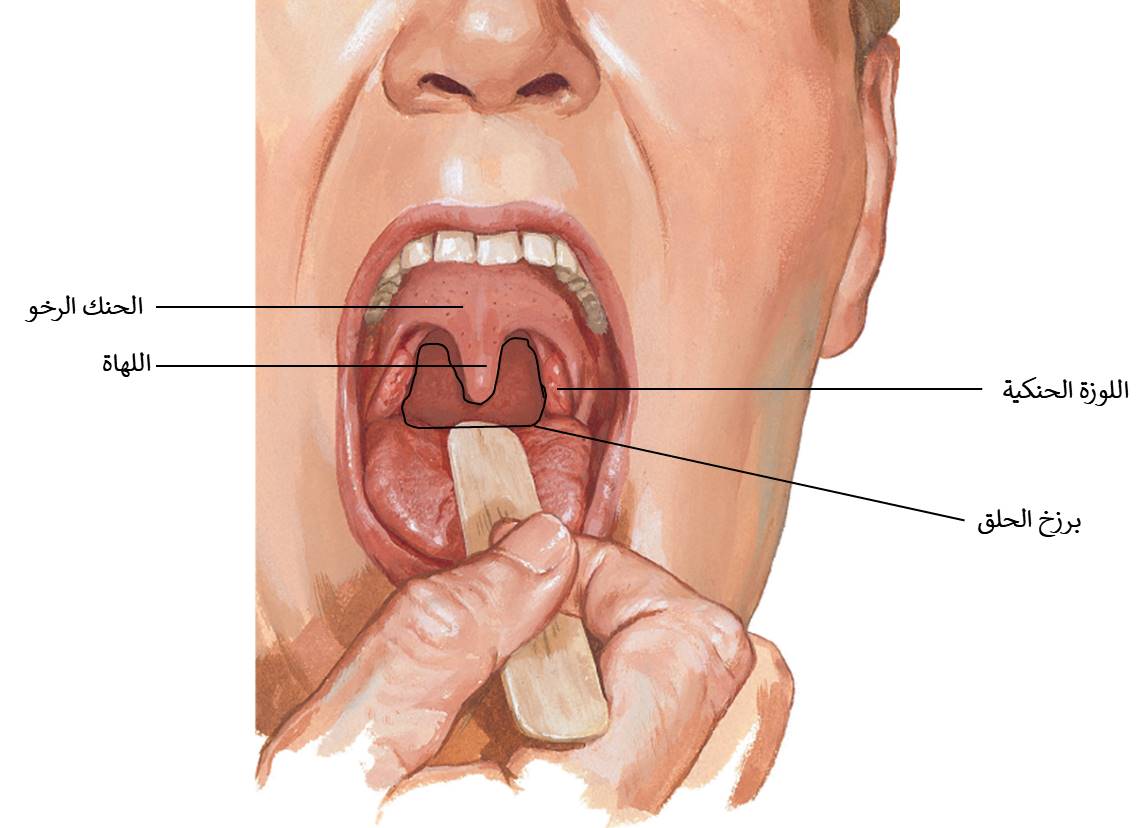 يحد الفم من الوحشي الخدينيشكل سقف الفم الحنك الصلب في الأمام والحنك الرخو في الخلفيمتد من الحنك الرخو باتجاه الأسفل استطالة تدعى اللهاةيشاهد بين الفم والبلعوم خلفه تضيق يدعى برزخ الحلق تشاهد اللوزتان الحنكيتان على جانبي برزخ الحلق البلعوم :وهو طريق مشترك بين السبيل التنفسي والهضمييمتد من قاعدة القحف حتى مستوى الفقرة الرقبية السادسةيحده من الأمام كل من الأنف والفم والحنجرة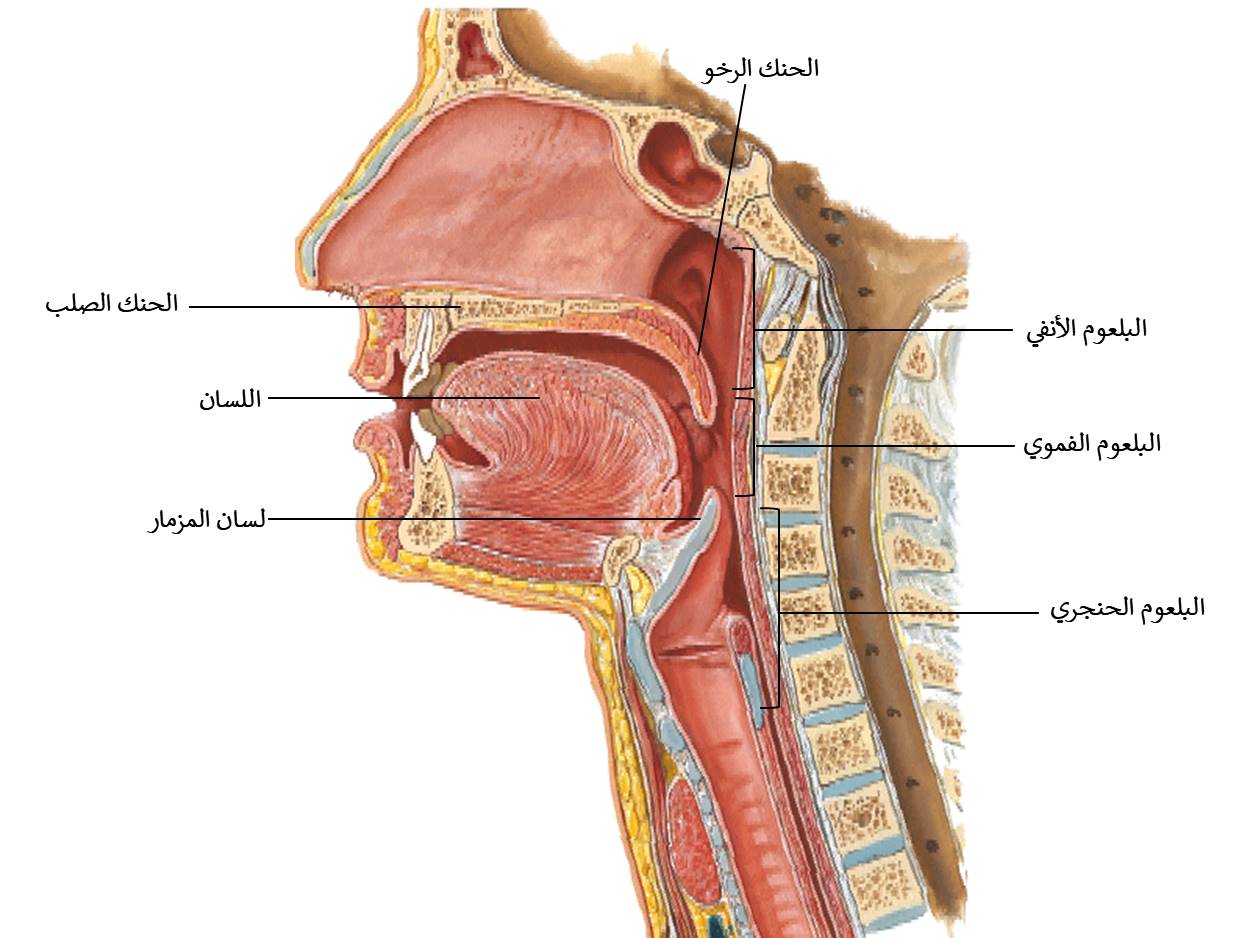 يقسم إلى :البلعوم الأنفي، البلعوم الفموي، البلعوم الحنجرييعتبر البلعوم الفموي والبلعوم الحنجري جزءاً من الأنبوب الهضميالمري: وهو انبوب عضلي يمتد من مستوى الفقرة الرقبية السادسة وحتى المعدةيمر ضمن العنق (يكون خلف الرغامى)، وضمن الصدر (في المنصف) وضمن البطن( حيث يكون مساره قصير)المعدة : وهي توسع ضمن الأنبوب الهضميتتألف المعدة من الفؤاد الذي يتصل مع المري، والقاع الذي يقع أسفل الحجاب الحاجز، ثم الجسم ، والغار وتنتهي بالبواب الذي يصلها مع الجزء الأول من الأمعاء الدقيقة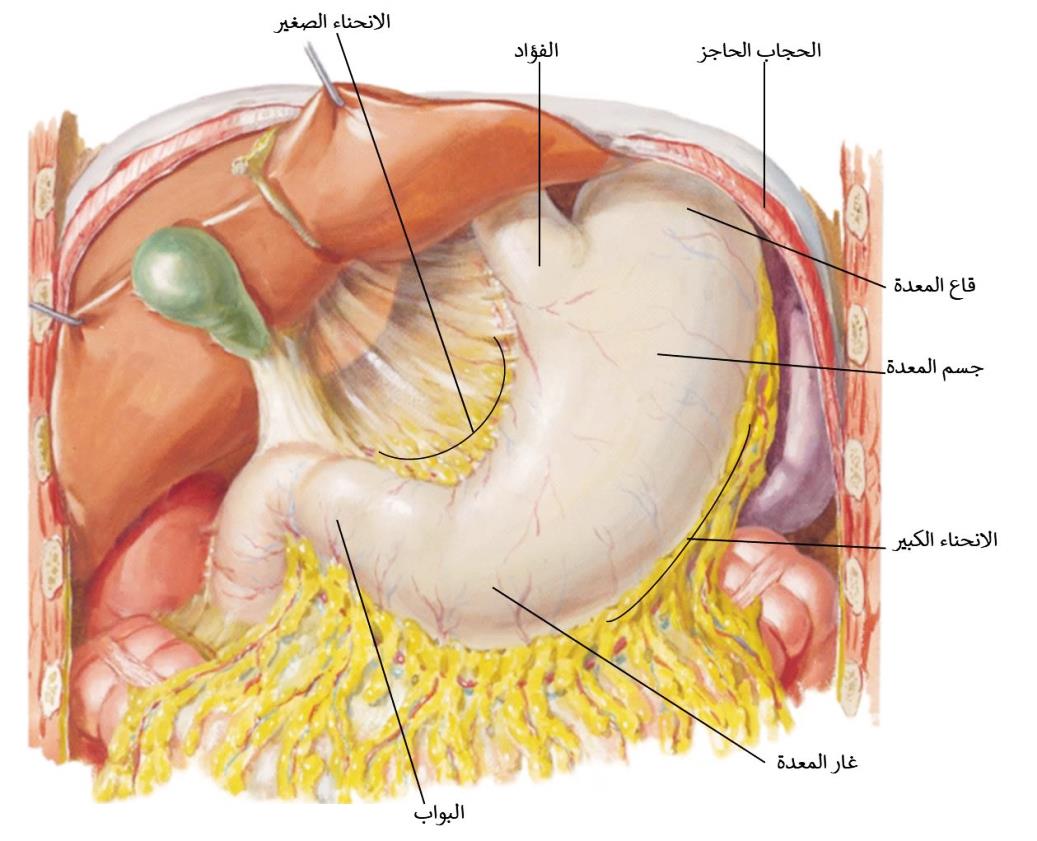 للمعدة انحنائين صغير وكبيرصورة أمامية توضح أقسام المعدةالمعي الدقيق: ويتألف من 3 أجزاء رئيسية هي العفج(الاثني عشر)، والصائم ، واللفائفيتصب مفرزات الكبد على العفجالمعي الغليظ( الكولون) ويبدأ بالأعور ، ثم الكولون الصاعد، الكولون المستعرض، الكولون النازل ، الكولون السيني، ثم المستقيم ،وأخيراً الشرجالزائدة الدودية هي اسطالة (رتج ) من الأعور باتجاه الأسفل تتوضع في الربع السفلي الأيمن للبطنتقع الزاوية الكولونية اليمنى بين الكولون الصاعد والمستعرض وتدعى الزاوية الكبديةتقع الزاوية الكولونية اليسرى بين الكولون المستعرض والنازل وتدعى الزاوية الطحالية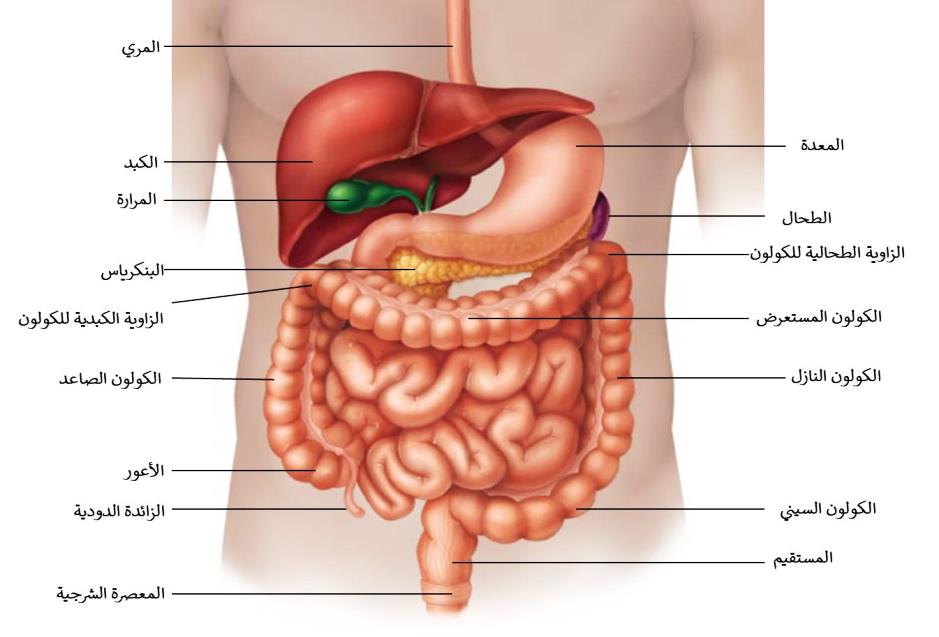 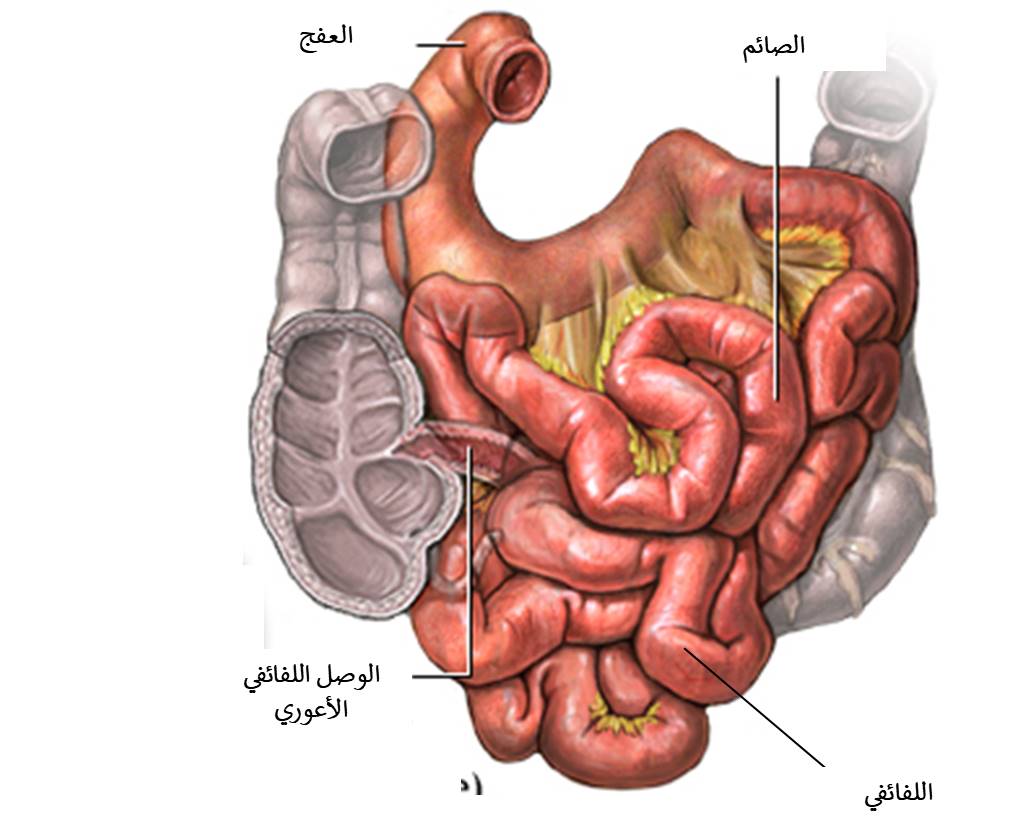 الأعضاء الملحقة بأنبوب الهضمالغدد اللعابية:وهي مجموعة من الغدد تتواجد بشكل متفرق ضمن التجويف الفموي أو بشكل أزواج من غدد كبيرة خارج تجويف الفمالغدد المزدوجة هي ثلاثة غدد رئيسية: النكفية، تحت الفك، تحن اللسان 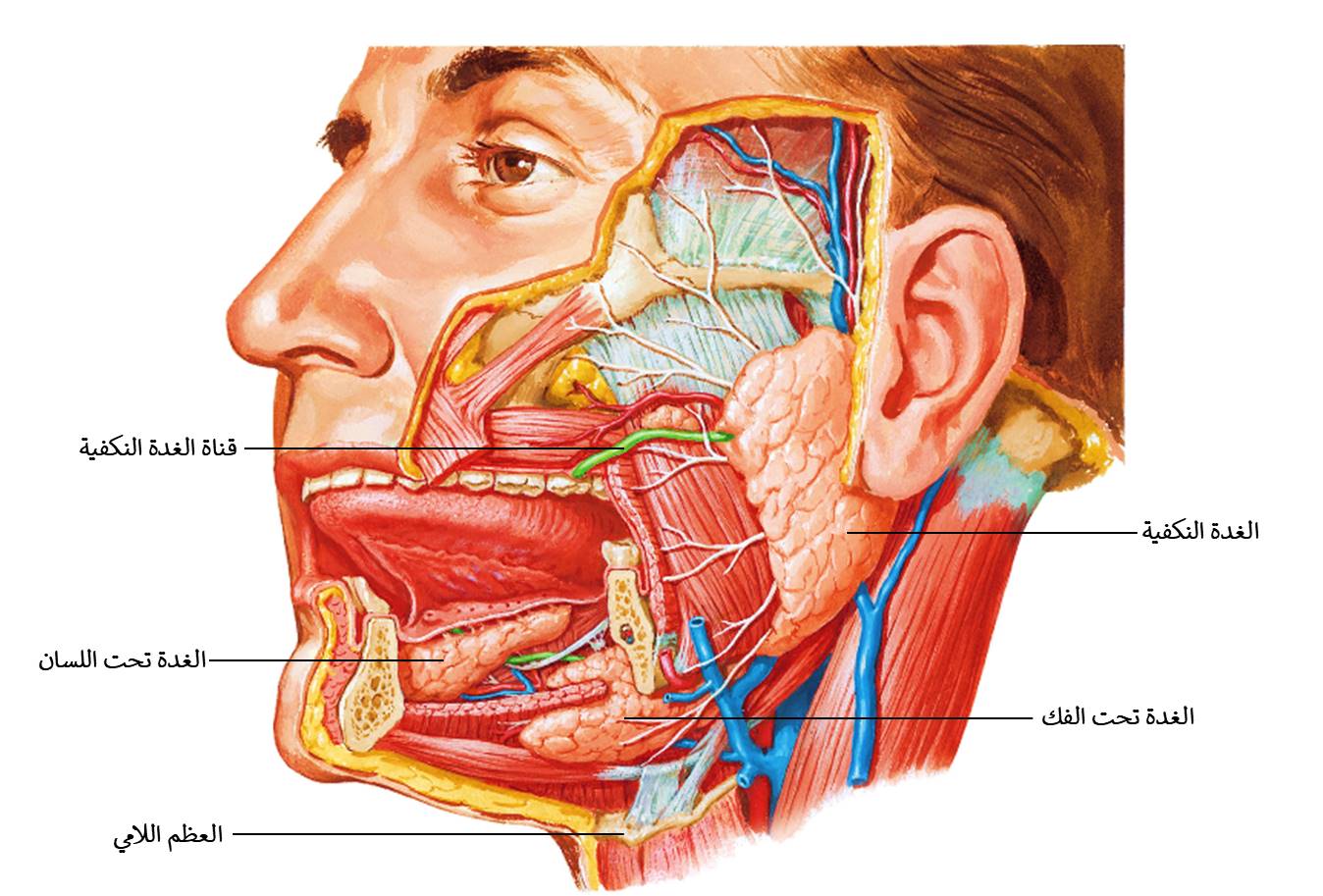 الكبد: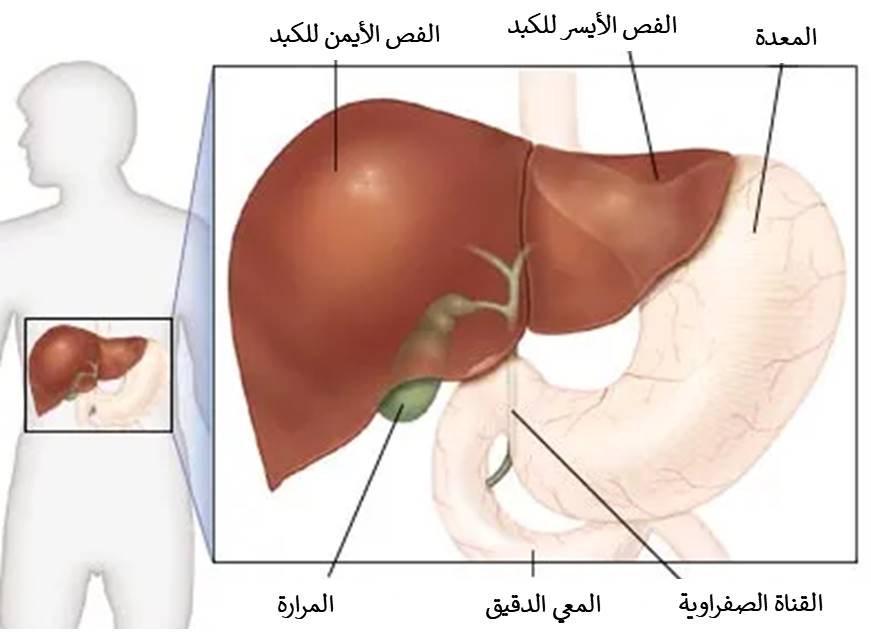 وهو غدة كبيرة لونها بني تتوضع في الربع العلوي الأيمن للبطن أسفل الحجاب الحاجز مباشرة ،ويتكون من فصين أيمن وأيسر، كما يشاهد على وجهه السفلي المرارة البنكرياس: وهو غدة مختلطة تتوضع خلف المعدة ضمن تقعر العفجالطحال : وهو عضو لمفاوي كبير، يعتبر من الأعضاء الملحقة بالأنبوب الهضمي حيث توجد صلة وثيقة بين الكبد والطحال عبر الوريد الطحالي الذي ينتهي في الكبد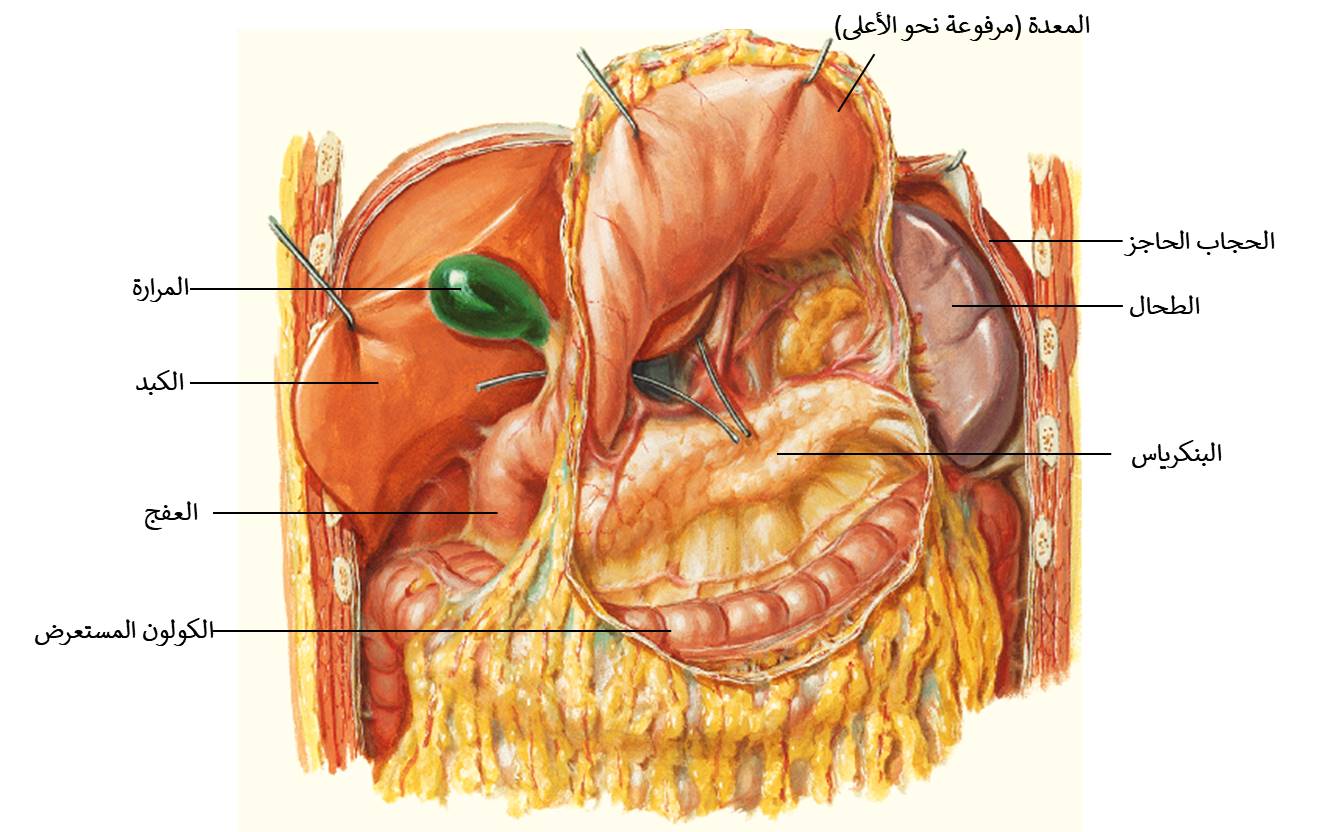 -انتهت الجلسة-العنوانرقم الصفحةأقسام الجهاز الهضمي3الفم3البلعوم4المري4المعدة4الأمعاء الدقيقة والغليظة5الغدد اللعابية5الكبد6البنكرياس والطحال6صورة جانبية للبلعوم